						Bendíková BarboraPřípravy tělovýchovných jednotekPtáčci – příkazový stylPrůpravná částPřichází jaro – praktický/úkolový styl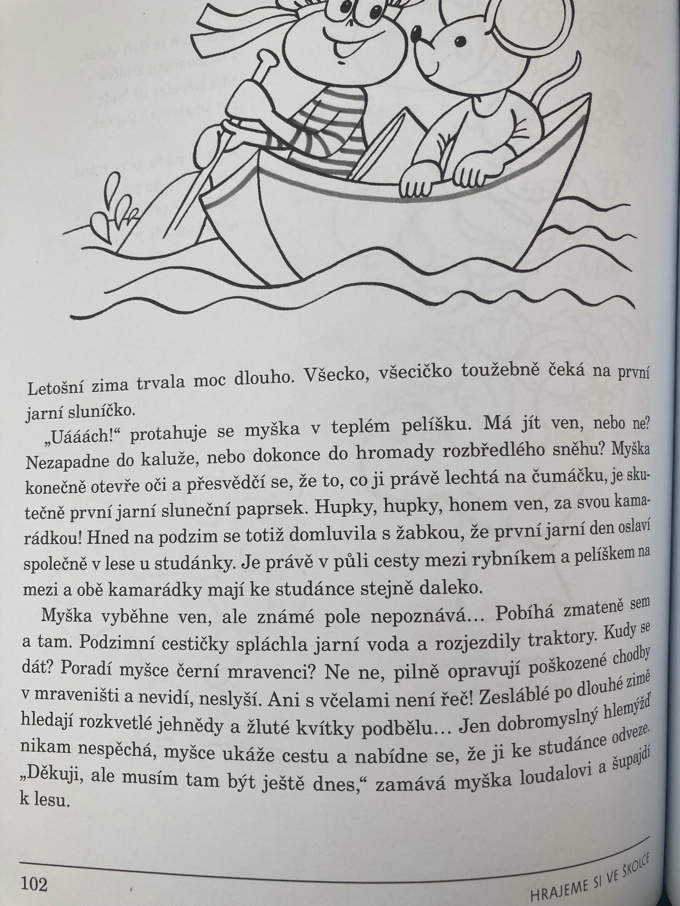 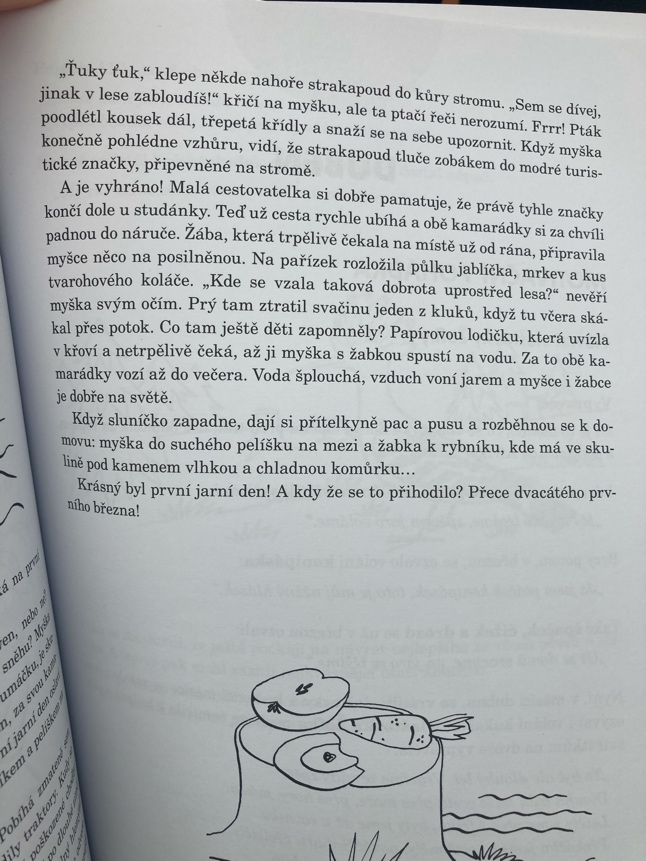 Ptáčci v zimě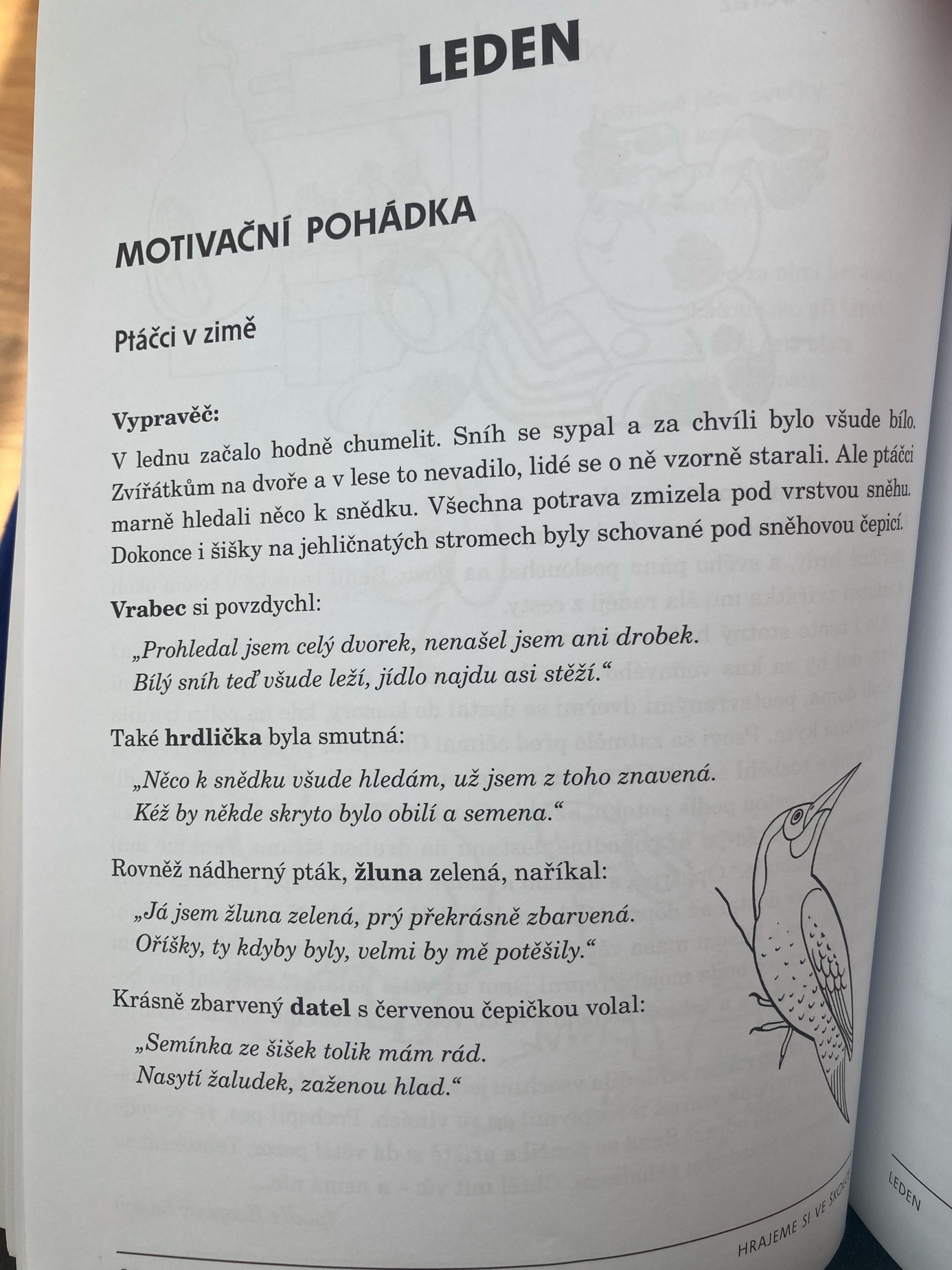 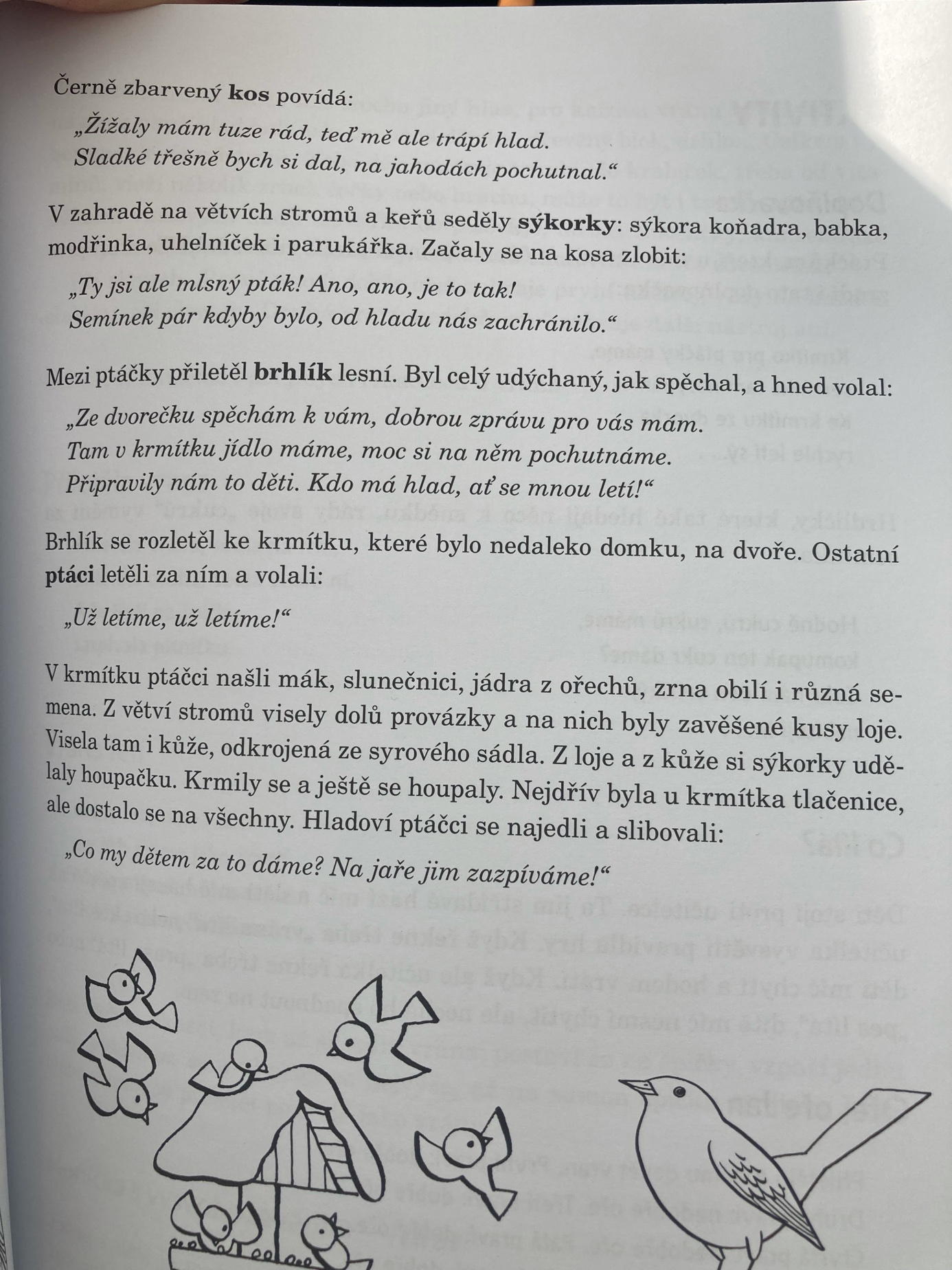 CílRozvoj a posilování poznání, přirozených cvičení, orientace v prostoru, kooperace a obratnostPomůckyKniha, bubínek, ptačí nohy z krabic od kapesníků s prsty vyrobeny z pevného materiálu, kazeťák, overballMotivacePtáčci v zimě – jak to je s přikrmováním ptáků v zimě, čím se opravdu živí atd.?Rušná část5 minutZa zvuku bubínku se děti pohybují po prostoru a sbírají a zobají semínka, když zvuk bubínku přestane, děti se znehybní a jsou z nich ,,sochy”, s dalším úderem bubínku mohou pokračovatPrůpravná část7 minutDěti se postaví různě po prostoruVydýcháme se s dětmi: představte si, že se z vašich rukou stala dvě ptačí křídla, ruce (křídla) natáhneme (upažíme) a sbalíme je i s tělem do kulatého předklonuKaždé dítě dostane míč (overball – ptačí vajíčko)Cvičíme s overballemHlavní část19 minutNa princip štafetyVytvořím dva týmy, které budou proti sobě soutěžit – každé družstvo má míčNa mé znamení vybíhá první z družstva, oběhne míč, vrátí se a vyběhne další člen družstva, potom zase další - vyhrává to družstvo, jehož členové budou rychlejšíStejné zadání, ale s tím, že si první hráč obuje ,,ptačí nohy” a po doběhnutí je předává dalšímu hráči družstva - vyhrává to družstvo, jehož členové budou rychlejšíDružstvo stojí rameny vedle sebe a naproti nim stojí takjisto hráči družstva druhého, krajní hráč má v rukou míč a na mé znamení si rotací ramen podávají hráči obou družstev míč, poslední z družstva zvedá míč nad hlavu – vyhrává nejrychlejší družstvoHráči stojí stejně jako v předchozí aktivitě, ale míč si předávají zezadu, po zádech si koulejí míč – vyhrává nejrychlejší družstvoZávěrečná část5 minutKaždé dítě si najde místo v prostoru kde si lehne tak, jak mu je to příjemné, zavřou oči a poslechnou si nahrávku zvuků ptáků, děti relaxují a klidní svá těla po aktivitách PopisFyziologický účinekZákladní poloha: turecký sed na míči, vzpažitSkrčit připažmo, ruce na ramenaVzpažitRovnováha, přímivé cvičení – posilování mezilopatkových svalů, protažení šíjovýchZákladní poloha: turecký sed na míči, pokrčit upažmo, předloktí směřují vzhůruOtočit hlavu vpravoOtočit hlavu vlevoPřímivé cvičení – posilování mezilopatkových svalů, protažení šíjovýchZákladní poloha: sed pokrčmo, míč na zemi vedle tělaKutálení míče kolem těla a pod nohamaVpravoVlevoJemná motorika ruky, manipulační schopnost, orientace v tělním schématu a v prostoruZákladní poloha: sed, vzpažit míč nad hlavuPoložit míč na stehnaKutálet míč ke špičkám a zpětManipulační schopnost, protažení zadní strany nohouZákladní poloha: vzpor klečmo, míč na zádechNáklon vpředNáklon vzadZákladní polohy a vnímání těla, orientace v prostoru Základní poloha: vzpor klečmo, míč na zádechPředpažit pravouPředpažit levouZanožit pravouZanožit levouZákladní polohy a vnímání těla, orientace v prostoru, posilování pletence ramenního, břišních a hýžďových svalůZákladní poloha: stoj, míč před tělemVýpon – vžpažit, míč nad hlavuDřep – míč na zemZákladní polohy těla, orientace v tělním schématu, rovnováhaZákladní poloha: stoj rozkročný, míč před tělemVzpažit – míč nad hlavuHluboký ohnutý předklon, předpažit – míč mezi nohyZákladní polohy těla, orientace v tělním schématu, rovnováha, orientace v prostoruCílRozvoj a posilování poznání, přirozených cvičení, orientace v prostoru, kooperace a obratnostPomůckyBuben, obruče, provaz, lavičkaMotivacePrvní jarní den – jak se příroda na jaře mění, čtení krátkého příběhuRušná část – myška a nora5 minutPo místnosti jsou rozmístěny obruče, je jich tolik, kolik je dětí, děti běhají po prostoru za zvuku bubínku, jakmile zvuk bubínku ustane, počítám do patnácti a děti se rozbíhají každé k jedné obruči a tam se schovají (dřepnou si), poté za zvuku bubínku vylézají a běhají po prostoru, postupně snižuji čas, kdy se děti musí dostat k obruči (k noře)Průpravná část – jarní protažení7 minutPropojení se stylem příkazovýmVydýcháme se s dětmi: představíme si, že jsme prádlo, co se věší na sušák – nahrbíme se a potom se narovnámeKaždé dítě dostane obruč – jarní sluníčkoCvičíme s obručemi Hlavní část19 minutV prostoru dětem připravím čtyři stanoviště – děti dostanou instrukce, jak překážky na stanovištích procházet společně s názornou ukázkou.Děti budou rozdělené do skupin (každá skupina vždy začíná na jiném stanovišti). Děti opakují dráhu, dokud nedostanou pokyn k ukončení.Jednotlivá stanoviště:Skoky do kaluží - skoky do obručí (obruče nepravidelně za sebou, tvoří ,,vlnovku) snožmoProbíhání cestičkou na poli - projít se po nataženém provazuPlazit se jako hlemýžď - plazit se po lavičceChodbička mravenců – prolezení obručemi Závěrečná část – hlemýžď z pohádky4 minutyKaždé dítě si vybere místo v prostoru a přejde do kleku sedmo, hluboký ohnutý předklon, postupně se rozbaluje – nejprve jednu ruku jako tykadlo, poté druhé tykadlo až do vzpřímeného kleku sedmoPopisFyziologický účinekZákladní poloha: klek sedmo, hluboký ohnutý předklon             Klek sedmo, rovný předklon, vzpažitKlek, vzpažitPosilování svalstva zad a nohouZákladní poloha: sed, vzpažit obruč nad hlavuSed, položit obruč na stehnaSed, předklonit, obruč zaháknout o palce Protažení zadních stehenních svalůZákladní poloha: turecký sed, pokrčit upažmo, předloktí směřují vzhůruOtočit hlavu vpravoOtočit hlavu vlevoPřímivé cvičení – posilování mezilopatkových svalů, protažení šíjovýchZákladní poloha: leh na břiše, hrudní záklonMírný úklon vlevoMírný úklon vpravoPosilování zádových a mezilopatkových svalůZákladní poloha: leh pokrčmo mírně roznožnýZvednout pánevZpět do základní polohyPosilování břišních, hýďových svalů a svalů dna pánevníhoZákladní poloha: vzpor klečmo, obruč před sebeVzpor klečmo, předpažit levou a zanožit pravou (výdrž a zpět)Předpažit pravou a zanožit levouPosilování celého tělaZákladní poloha: stojOpakované obraty vlevoOpakované obraty vpravoRotační průprava, rovnováha, orientace v prostoruZákladní poloha: stoj za obručíSkok snožmo do obručeStoj před obručí Posilování klenby nožní